River Grove Public Library District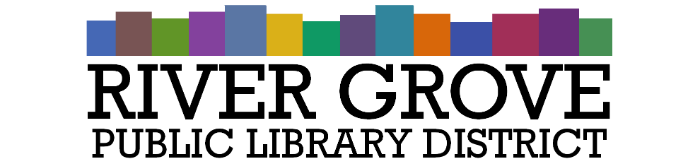 8638 W Grand AveRiver Grove, IL 60171708.453.4484Special Meeting Agenda Building CommitteeDate:		4/22/2024Time:		4:00pmPlace: 		Library CALL TO ORDER ROLL CALLGuests: Design Architect and Engineering Group (DAE)PUBLIC COMMENTSNEW BUSINESS
 	a. Building Project Discussion and Update With DAE		ADJOURNMENT